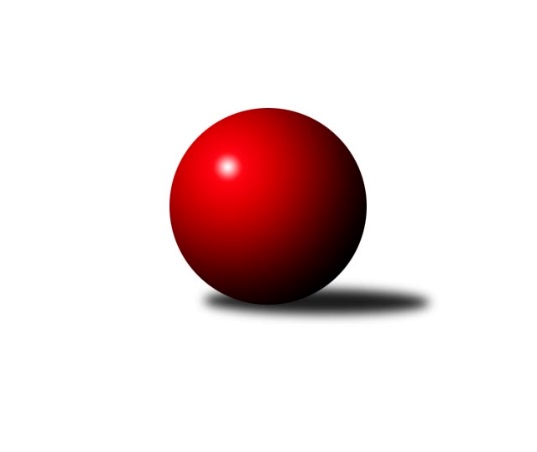 Č.11Ročník 2018/2019	1.5.2024 Jihomoravský KP2 sever B 2018/2019Statistika 11. kolaTabulka družstev:		družstvo	záp	výh	rem	proh	skore	sety	průměr	body	plné	dorážka	chyby	1.	TJ Sokol Husovice D	11	11	0	0	69.0 : 19.0 	(94.0 : 38.0)	2584	22	1776	807	36.9	2.	TJ Sokol Brno IV B	11	7	0	4	56.0 : 32.0 	(75.5 : 56.5)	2481	14	1715	765	45.4	3.	KK Mor.Slávia Brno G	10	6	1	3	49.0 : 31.0 	(71.5 : 48.5)	2467	13	1736	731	51.5	4.	KK Brno Židenice B	11	5	0	6	46.0 : 42.0 	(65.0 : 67.0)	2435	10	1734	701	50.5	5.	TJ Slovan Ivanovice n/H	11	5	0	6	40.5 : 47.5 	(66.5 : 65.5)	2376	10	1702	674	57.5	6.	KK Orel Telnice B	11	4	0	7	38.0 : 50.0 	(59.5 : 72.5)	2371	8	1669	702	62.5	7.	KK Orel Ivančice B	11	3	1	7	33.5 : 54.5 	(53.5 : 78.5)	2399	7	1705	694	63	8.	SKK Veverky Brno B	10	1	0	9	12.0 : 68.0 	(30.5 : 89.5)	2263	2	1624	639	70Tabulka doma:		družstvo	záp	výh	rem	proh	skore	sety	průměr	body	maximum	minimum	1.	TJ Sokol Husovice D	6	6	0	0	38.0 : 10.0 	(50.5 : 21.5)	2643	12	2747	2580	2.	KK Mor.Slávia Brno G	6	5	0	1	35.0 : 13.0 	(48.5 : 23.5)	2501	10	2569	2466	3.	TJ Sokol Brno IV B	5	4	0	1	29.0 : 11.0 	(37.5 : 22.5)	2557	8	2688	2473	4.	TJ Slovan Ivanovice n/H	6	4	0	2	30.5 : 17.5 	(44.0 : 28.0)	2479	8	2551	2345	5.	KK Brno Židenice B	5	3	0	2	24.0 : 16.0 	(34.0 : 26.0)	2611	6	2680	2570	6.	KK Orel Telnice B	6	3	0	3	25.0 : 23.0 	(36.5 : 35.5)	2300	6	2349	2168	7.	KK Orel Ivančice B	5	1	1	3	14.0 : 26.0 	(24.5 : 35.5)	2334	3	2426	2239	8.	SKK Veverky Brno B	4	1	0	3	8.0 : 24.0 	(16.0 : 32.0)	2367	2	2418	2326Tabulka venku:		družstvo	záp	výh	rem	proh	skore	sety	průměr	body	maximum	minimum	1.	TJ Sokol Husovice D	5	5	0	0	31.0 : 9.0 	(43.5 : 16.5)	2572	10	2627	2522	2.	TJ Sokol Brno IV B	6	3	0	3	27.0 : 21.0 	(38.0 : 34.0)	2468	6	2582	2364	3.	KK Brno Židenice B	6	2	0	4	22.0 : 26.0 	(31.0 : 41.0)	2406	4	2509	2281	4.	KK Orel Ivančice B	6	2	0	4	19.5 : 28.5 	(29.0 : 43.0)	2410	4	2562	2205	5.	KK Mor.Slávia Brno G	4	1	1	2	14.0 : 18.0 	(23.0 : 25.0)	2459	3	2568	2341	6.	KK Orel Telnice B	5	1	0	4	13.0 : 27.0 	(23.0 : 37.0)	2386	2	2502	2235	7.	TJ Slovan Ivanovice n/H	5	1	0	4	10.0 : 30.0 	(22.5 : 37.5)	2355	2	2448	2240	8.	SKK Veverky Brno B	6	0	0	6	4.0 : 44.0 	(14.5 : 57.5)	2246	0	2461	2029Tabulka podzimní části:		družstvo	záp	výh	rem	proh	skore	sety	průměr	body	doma	venku	1.	TJ Sokol Husovice D	11	11	0	0	69.0 : 19.0 	(94.0 : 38.0)	2584	22 	6 	0 	0 	5 	0 	0	2.	TJ Sokol Brno IV B	11	7	0	4	56.0 : 32.0 	(75.5 : 56.5)	2481	14 	4 	0 	1 	3 	0 	3	3.	KK Mor.Slávia Brno G	10	6	1	3	49.0 : 31.0 	(71.5 : 48.5)	2467	13 	5 	0 	1 	1 	1 	2	4.	KK Brno Židenice B	11	5	0	6	46.0 : 42.0 	(65.0 : 67.0)	2435	10 	3 	0 	2 	2 	0 	4	5.	TJ Slovan Ivanovice n/H	11	5	0	6	40.5 : 47.5 	(66.5 : 65.5)	2376	10 	4 	0 	2 	1 	0 	4	6.	KK Orel Telnice B	11	4	0	7	38.0 : 50.0 	(59.5 : 72.5)	2371	8 	3 	0 	3 	1 	0 	4	7.	KK Orel Ivančice B	11	3	1	7	33.5 : 54.5 	(53.5 : 78.5)	2399	7 	1 	1 	3 	2 	0 	4	8.	SKK Veverky Brno B	10	1	0	9	12.0 : 68.0 	(30.5 : 89.5)	2263	2 	1 	0 	3 	0 	0 	6Tabulka jarní části:		družstvo	záp	výh	rem	proh	skore	sety	průměr	body	doma	venku	1.	TJ Sokol Brno IV B	0	0	0	0	0.0 : 0.0 	(0.0 : 0.0)	0	0 	0 	0 	0 	0 	0 	0 	2.	KK Orel Ivančice B	0	0	0	0	0.0 : 0.0 	(0.0 : 0.0)	0	0 	0 	0 	0 	0 	0 	0 	3.	SKK Veverky Brno B	0	0	0	0	0.0 : 0.0 	(0.0 : 0.0)	0	0 	0 	0 	0 	0 	0 	0 	4.	KK Brno Židenice B	0	0	0	0	0.0 : 0.0 	(0.0 : 0.0)	0	0 	0 	0 	0 	0 	0 	0 	5.	TJ Slovan Ivanovice n/H	0	0	0	0	0.0 : 0.0 	(0.0 : 0.0)	0	0 	0 	0 	0 	0 	0 	0 	6.	KK Orel Telnice B	0	0	0	0	0.0 : 0.0 	(0.0 : 0.0)	0	0 	0 	0 	0 	0 	0 	0 	7.	KK Mor.Slávia Brno G	0	0	0	0	0.0 : 0.0 	(0.0 : 0.0)	0	0 	0 	0 	0 	0 	0 	0 	8.	TJ Sokol Husovice D	0	0	0	0	0.0 : 0.0 	(0.0 : 0.0)	0	0 	0 	0 	0 	0 	0 	0 Zisk bodů pro družstvo:		jméno hráče	družstvo	body	zápasy	v %	dílčí body	sety	v %	1.	Jan Veselovský 	TJ Sokol Husovice D 	9	/	11	(82%)	19.5	/	22	(89%)	2.	Jiří Trávníček 	TJ Sokol Husovice D 	8	/	11	(73%)	16	/	22	(73%)	3.	Jiří Smutný 	TJ Sokol Brno IV B 	8	/	11	(73%)	14	/	22	(64%)	4.	Miroslav Hoffmann 	KK Brno Židenice B 	7	/	9	(78%)	15	/	18	(83%)	5.	Jaromír Šula 	TJ Sokol Husovice D 	7	/	10	(70%)	16.5	/	20	(83%)	6.	Zdeněk Holoubek 	TJ Sokol Brno IV B 	7	/	10	(70%)	13	/	20	(65%)	7.	Robert Zajíček 	KK Orel Telnice B 	7	/	10	(70%)	13	/	20	(65%)	8.	Rudolf Zouhar 	TJ Sokol Brno IV B 	7	/	10	(70%)	12	/	20	(60%)	9.	Petr Trusina 	TJ Sokol Husovice D 	7	/	11	(64%)	15	/	22	(68%)	10.	Libuše Janková 	TJ Sokol Brno IV B 	7	/	11	(64%)	14	/	22	(64%)	11.	Karel Gabrhel 	TJ Sokol Husovice D 	6	/	8	(75%)	10.5	/	16	(66%)	12.	Petr Komárek 	TJ Sokol Brno IV B 	6	/	8	(75%)	10	/	16	(63%)	13.	Štěpán Kalas 	KK Mor.Slávia Brno G 	6	/	8	(75%)	10	/	16	(63%)	14.	Radomír Břoušek 	TJ Slovan Ivanovice n/H  	6	/	8	(75%)	10	/	16	(63%)	15.	Lukáš Trchalík 	KK Orel Telnice B 	6	/	8	(75%)	9.5	/	16	(59%)	16.	Miroslav Oujezdský 	KK Mor.Slávia Brno G 	6	/	9	(67%)	13	/	18	(72%)	17.	Jiří Krev 	KK Brno Židenice B 	6	/	9	(67%)	12	/	18	(67%)	18.	Zdeněk Ondráček 	KK Mor.Slávia Brno G 	6	/	9	(67%)	11.5	/	18	(64%)	19.	Anna Kalasová 	KK Mor.Slávia Brno G 	6	/	10	(60%)	13	/	20	(65%)	20.	Jan Bernatík 	KK Mor.Slávia Brno G 	6	/	10	(60%)	13	/	20	(65%)	21.	Petr Kremláček 	KK Orel Ivančice B 	6	/	10	(60%)	8.5	/	20	(43%)	22.	Milan Krejčí 	TJ Sokol Brno IV B 	6	/	11	(55%)	9.5	/	22	(43%)	23.	Martin Bublák 	KK Orel Ivančice B 	5	/	5	(100%)	9	/	10	(90%)	24.	Petr Pokorný 	TJ Slovan Ivanovice n/H  	5	/	7	(71%)	10	/	14	(71%)	25.	Jaroslava Hrazdírová 	KK Orel Telnice B 	5	/	8	(63%)	10	/	16	(63%)	26.	Ferdinand Pokorný 	TJ Slovan Ivanovice n/H  	5	/	9	(56%)	11	/	18	(61%)	27.	Jiří Toman 	KK Orel Ivančice B 	4	/	5	(80%)	7	/	10	(70%)	28.	Miroslav Korbička 	KK Brno Židenice B 	4	/	5	(80%)	5	/	10	(50%)	29.	Robert Ondrůj 	KK Orel Telnice B 	4	/	6	(67%)	8	/	12	(67%)	30.	Martin Sedlák 	TJ Sokol Husovice D 	4	/	6	(67%)	6.5	/	12	(54%)	31.	Robert Pacal 	TJ Sokol Husovice D 	4	/	7	(57%)	7	/	14	(50%)	32.	Jan Tichák 	KK Brno Židenice B 	4	/	7	(57%)	7	/	14	(50%)	33.	Petr Vaňura 	KK Brno Židenice B 	4	/	7	(57%)	6	/	14	(43%)	34.	Vladimír Malý 	KK Brno Židenice B 	4	/	9	(44%)	6	/	18	(33%)	35.	Martin Zimmermann 	KK Orel Ivančice B 	3	/	5	(60%)	7	/	10	(70%)	36.	Pavel Suchan 	KK Brno Židenice B 	3	/	6	(50%)	5	/	12	(42%)	37.	Štefan Pataki 	TJ Slovan Ivanovice n/H  	3	/	7	(43%)	7.5	/	14	(54%)	38.	Milan Svobodník 	TJ Slovan Ivanovice n/H  	3	/	7	(43%)	5	/	14	(36%)	39.	Kateřina Nešpůrková 	KK Orel Ivančice B 	3	/	9	(33%)	4	/	18	(22%)	40.	Jiří Hrazdíra st.	KK Orel Telnice B 	3	/	10	(30%)	7	/	20	(35%)	41.	Vladimír Polách 	SKK Veverky Brno B 	3	/	10	(30%)	6.5	/	20	(33%)	42.	Milan Doušek 	KK Orel Telnice B 	3	/	10	(30%)	6.5	/	20	(33%)	43.	Pavel Šmarda 	KK Orel Ivančice B 	2.5	/	6	(42%)	6	/	12	(50%)	44.	Jan Kučera 	TJ Slovan Ivanovice n/H  	2.5	/	8	(31%)	6	/	16	(38%)	45.	Jiří Rauschgold 	TJ Sokol Husovice D 	2	/	2	(100%)	3	/	4	(75%)	46.	Zdeněk Machala 	TJ Slovan Ivanovice n/H  	2	/	3	(67%)	5	/	6	(83%)	47.	Martina Hájková 	KK Mor.Slávia Brno G 	2	/	4	(50%)	4	/	8	(50%)	48.	Karel Krajina 	SKK Veverky Brno B 	2	/	5	(40%)	4.5	/	10	(45%)	49.	Vladimír Ryšavý 	KK Brno Židenice B 	2	/	7	(29%)	6	/	14	(43%)	50.	Dominik Dokoupil 	KK Orel Telnice B 	2	/	7	(29%)	4.5	/	14	(32%)	51.	Zdeněk Čepička 	TJ Slovan Ivanovice n/H  	2	/	8	(25%)	6	/	16	(38%)	52.	František Zemek 	KK Orel Ivančice B 	2	/	8	(25%)	5	/	16	(31%)	53.	Jaroslav Herůdek 	SKK Veverky Brno B 	2	/	10	(20%)	7	/	20	(35%)	54.	Filip Žažo 	KK Mor.Slávia Brno G 	1	/	1	(100%)	1	/	2	(50%)	55.	Jakub Kovář 	KK Orel Ivančice B 	1	/	2	(50%)	1	/	4	(25%)	56.	Petr Žažo 	KK Mor.Slávia Brno G 	1	/	3	(33%)	3	/	6	(50%)	57.	Martin Večerka 	KK Mor.Slávia Brno G 	1	/	4	(25%)	3	/	8	(38%)	58.	Pavel Lasovský 	TJ Slovan Ivanovice n/H  	1	/	4	(25%)	2	/	8	(25%)	59.	Bohuslav Orálek 	TJ Slovan Ivanovice n/H  	1	/	5	(20%)	4	/	10	(40%)	60.	Karel Otruba 	KK Orel Ivančice B 	1	/	6	(17%)	5	/	12	(42%)	61.	Jaromíra Čáslavská 	SKK Veverky Brno B 	1	/	8	(13%)	3	/	16	(19%)	62.	Jana Večeřová 	SKK Veverky Brno B 	1	/	8	(13%)	2	/	16	(13%)	63.	Eugen Olgyai 	SKK Veverky Brno B 	1	/	9	(11%)	6	/	18	(33%)	64.	František Hrazdíra 	KK Orel Telnice B 	0	/	1	(0%)	0	/	2	(0%)	65.	Radka Rosendorfová 	TJ Sokol Brno IV B 	0	/	1	(0%)	0	/	2	(0%)	66.	Barbora Laštůvková 	KK Orel Ivančice B 	0	/	2	(0%)	1	/	4	(25%)	67.	František Uher 	SKK Veverky Brno B 	0	/	3	(0%)	0	/	6	(0%)	68.	Milan Grombiřík 	SKK Veverky Brno B 	0	/	4	(0%)	0.5	/	8	(6%)	69.	Ondřej Peterka 	KK Orel Ivančice B 	0	/	4	(0%)	0	/	8	(0%)	70.	Božena Otrubová 	KK Orel Ivančice B 	0	/	4	(0%)	0	/	8	(0%)	71.	Petr Kotzian 	KK Brno Židenice B 	0	/	5	(0%)	0	/	10	(0%)	72.	Marta Hrdličková 	KK Orel Telnice B 	0	/	5	(0%)	0	/	10	(0%)Průměry na kuželnách:		kuželna	průměr	plné	dorážka	chyby	výkon na hráče	1.	Židenice, 1-2	2575	1781	794	42.2	(429.2)	2.	TJ Sokol Husovice, 1-4	2526	1760	766	47.9	(421.1)	3.	TJ Sokol Brno IV, 1-4	2505	1746	759	53.4	(417.6)	4.	KK Vyškov, 1-4	2449	1717	732	52.8	(408.2)	5.	KK MS Brno, 1-4	2426	1711	714	56.3	(404.4)	6.	Brno Veveří, 1-2	2404	1679	724	47.7	(400.7)	7.	KK Orel Ivančice, 1-4	2358	1690	668	63.9	(393.0)	8.	Telnice, 1-2	2293	1632	661	69.9	(382.2)Nejlepší výkony na kuželnách:Židenice, 1-2KK Brno Židenice B	2680	11. kolo	Jiří Krev 	KK Brno Židenice B	489	11. koloKK Brno Židenice B	2660	6. kolo	Martin Bublák 	KK Orel Ivančice B	488	9. koloTJ Sokol Husovice D	2593	4. kolo	Miroslav Hoffmann 	KK Brno Židenice B	479	11. koloTJ Sokol Brno IV B	2582	2. kolo	Petr Vaňura 	KK Brno Židenice B	477	2. koloKK Brno Židenice B	2575	2. kolo	Pavel Suchan 	KK Brno Židenice B	475	6. koloKK Brno Židenice B	2572	9. kolo	Miroslav Korbička 	KK Brno Židenice B	474	6. koloKK Brno Židenice B	2570	4. kolo	Vladimír Ryšavý 	KK Brno Židenice B	461	9. koloKK Orel Ivančice B	2562	9. kolo	Martin Sedlák 	TJ Sokol Husovice D	458	4. koloKK Mor.Slávia Brno G	2499	6. kolo	Vladimír Ryšavý 	KK Brno Židenice B	457	2. koloSKK Veverky Brno B	2461	11. kolo	Jiří Krev 	KK Brno Židenice B	453	9. koloTJ Sokol Husovice, 1-4TJ Sokol Husovice D	2747	3. kolo	Jaromír Šula 	TJ Sokol Husovice D	497	3. koloTJ Sokol Husovice D	2679	7. kolo	Jan Veselovský 	TJ Sokol Husovice D	489	3. koloTJ Sokol Husovice D	2653	8. kolo	Petr Trusina 	TJ Sokol Husovice D	488	7. koloTJ Sokol Husovice D	2609	1. kolo	Jan Veselovský 	TJ Sokol Husovice D	487	7. koloTJ Sokol Husovice D	2590	5. kolo	Jaromír Šula 	TJ Sokol Husovice D	479	8. koloTJ Sokol Husovice D	2580	10. kolo	Jan Veselovský 	TJ Sokol Husovice D	463	1. koloKK Mor.Slávia Brno G	2568	8. kolo	Jiří Trávníček 	TJ Sokol Husovice D	460	1. koloKK Brno Židenice B	2509	10. kolo	Pavel Suchan 	KK Brno Židenice B	459	10. koloTJ Sokol Brno IV B	2477	5. kolo	Karel Gabrhel 	TJ Sokol Husovice D	456	10. koloTJ Slovan Ivanovice n/H 	2432	3. kolo	Petr Trusina 	TJ Sokol Husovice D	456	5. koloTJ Sokol Brno IV, 1-4TJ Sokol Brno IV B	2688	1. kolo	Martin Bublák 	KK Orel Ivančice B	497	4. koloTJ Sokol Brno IV B	2553	8. kolo	Jiří Smutný 	TJ Sokol Brno IV B	471	1. koloKK Orel Ivančice B	2552	4. kolo	Miroslav Hoffmann 	KK Brno Židenice B	456	8. koloTJ Sokol Brno IV B	2545	6. kolo	Libuše Janková 	TJ Sokol Brno IV B	456	9. koloTJ Sokol Brno IV B	2528	4. kolo	Jiří Toman 	KK Orel Ivančice B	454	4. koloKK Orel Telnice B	2502	6. kolo	Milan Krejčí 	TJ Sokol Brno IV B	453	4. koloTJ Sokol Brno IV B	2473	9. kolo	Rudolf Zouhar 	TJ Sokol Brno IV B	451	1. koloTJ Slovan Ivanovice n/H 	2448	1. kolo	Libuše Janková 	TJ Sokol Brno IV B	450	8. koloKK Brno Židenice B	2397	8. kolo	Libuše Janková 	TJ Sokol Brno IV B	448	1. koloSKK Veverky Brno B	2371	9. kolo	Milan Krejčí 	TJ Sokol Brno IV B	444	1. koloKK Vyškov, 1-4TJ Sokol Husovice D	2627	9. kolo	Jaromír Šula 	TJ Sokol Husovice D	483	9. koloTJ Slovan Ivanovice n/H 	2551	11. kolo	Ferdinand Pokorný 	TJ Slovan Ivanovice n/H 	466	11. koloTJ Slovan Ivanovice n/H 	2538	4. kolo	Radomír Břoušek 	TJ Slovan Ivanovice n/H 	453	11. koloTJ Slovan Ivanovice n/H 	2517	6. kolo	Ferdinand Pokorný 	TJ Slovan Ivanovice n/H 	453	9. koloTJ Slovan Ivanovice n/H 	2486	9. kolo	Zdeněk Machala 	TJ Slovan Ivanovice n/H 	451	4. koloTJ Slovan Ivanovice n/H 	2438	7. kolo	Ferdinand Pokorný 	TJ Slovan Ivanovice n/H 	448	4. koloKK Orel Ivančice B	2428	2. kolo	Jiří Trávníček 	TJ Sokol Husovice D	442	9. koloTJ Sokol Brno IV B	2420	11. kolo	Pavel Lasovský 	TJ Slovan Ivanovice n/H 	441	9. koloKK Orel Telnice B	2398	4. kolo	Jiří Krev 	KK Brno Židenice B	441	7. koloKK Brno Židenice B	2364	7. kolo	Jiří Smutný 	TJ Sokol Brno IV B	439	11. koloKK MS Brno, 1-4KK Mor.Slávia Brno G	2569	5. kolo	Štěpán Kalas 	KK Mor.Slávia Brno G	482	5. koloTJ Sokol Husovice D	2561	2. kolo	Miroslav Oujezdský 	KK Mor.Slávia Brno G	465	11. koloKK Mor.Slávia Brno G	2512	9. kolo	Anna Kalasová 	KK Mor.Slávia Brno G	452	7. koloKK Mor.Slávia Brno G	2501	4. kolo	Anna Kalasová 	KK Mor.Slávia Brno G	449	9. koloKK Mor.Slávia Brno G	2482	7. kolo	Martin Sedlák 	TJ Sokol Husovice D	444	2. koloKK Mor.Slávia Brno G	2477	11. kolo	Zdeněk Ondráček 	KK Mor.Slávia Brno G	443	2. koloKK Mor.Slávia Brno G	2466	2. kolo	Karel Gabrhel 	TJ Sokol Husovice D	442	2. koloTJ Sokol Brno IV B	2423	7. kolo	Miroslav Oujezdský 	KK Mor.Slávia Brno G	441	4. koloTJ Slovan Ivanovice n/H 	2373	5. kolo	Rudolf Zouhar 	TJ Sokol Brno IV B	440	7. koloKK Orel Ivančice B	2362	11. kolo	Miroslav Oujezdský 	KK Mor.Slávia Brno G	440	9. koloBrno Veveří, 1-2TJ Sokol Brno IV B	2543	3. kolo	Rudolf Zouhar 	TJ Sokol Brno IV B	444	3. koloKK Mor.Slávia Brno G	2500	10. kolo	Miroslav Hoffmann 	KK Brno Židenice B	442	1. koloKK Brno Židenice B	2498	1. kolo	Dominik Dokoupil 	KK Orel Telnice B	434	8. koloKK Orel Telnice B	2496	8. kolo	Jiří Krev 	KK Brno Židenice B	433	1. koloSKK Veverky Brno B	2418	1. kolo	Miroslav Oujezdský 	KK Mor.Slávia Brno G	433	10. koloSKK Veverky Brno B	2396	5. kolo	Jaroslava Hrazdírová 	KK Orel Telnice B	432	8. koloKK Orel Ivančice B	2348	5. kolo	Jaroslav Herůdek 	SKK Veverky Brno B	430	5. koloSKK Veverky Brno B	2328	8. kolo	Martin Zimmermann 	KK Orel Ivančice B	429	5. koloSKK Veverky Brno B	2326	3. kolo	Libuše Janková 	TJ Sokol Brno IV B	429	3. koloSKK Veverky Brno B	2189	10. kolo	Lukáš Trchalík 	KK Orel Telnice B	427	8. koloKK Orel Ivančice, 1-4TJ Sokol Husovice D	2557	6. kolo	Jiří Trávníček 	TJ Sokol Husovice D	478	6. koloKK Mor.Slávia Brno G	2427	1. kolo	Martin Bublák 	KK Orel Ivančice B	452	3. koloKK Orel Ivančice B	2426	3. kolo	Martin Bublák 	KK Orel Ivančice B	450	1. koloKK Orel Ivančice B	2416	1. kolo	Štěpán Kalas 	KK Mor.Slávia Brno G	429	1. koloTJ Sokol Brno IV B	2364	10. kolo	Jaromír Šula 	TJ Sokol Husovice D	428	6. koloKK Orel Ivančice B	2304	6. kolo	Petr Trusina 	TJ Sokol Husovice D	425	6. koloTJ Slovan Ivanovice n/H 	2284	8. kolo	Miroslav Hoffmann 	KK Brno Židenice B	420	3. koloKK Orel Ivančice B	2283	8. kolo	Jan Veselovský 	TJ Sokol Husovice D	420	6. koloKK Brno Židenice B	2281	3. kolo	Pavel Šmarda 	KK Orel Ivančice B	419	1. koloKK Orel Ivančice B	2239	10. kolo	Vladimír Malý 	KK Brno Židenice B	418	3. koloTelnice, 1-2TJ Sokol Husovice D	2522	11. kolo	Petr Trusina 	TJ Sokol Husovice D	437	11. koloKK Brno Židenice B	2387	5. kolo	Miroslav Hoffmann 	KK Brno Židenice B	436	5. koloKK Orel Telnice B	2349	7. kolo	Karel Gabrhel 	TJ Sokol Husovice D	434	11. koloKK Orel Telnice B	2343	11. kolo	Robert Ondrůj 	KK Orel Telnice B	433	7. koloKK Mor.Slávia Brno G	2341	3. kolo	Milan Doušek 	KK Orel Telnice B	429	5. koloKK Orel Telnice B	2337	2. kolo	Robert Zajíček 	KK Orel Telnice B	426	10. koloKK Orel Telnice B	2303	5. kolo	Robert Zajíček 	KK Orel Telnice B	424	5. koloKK Orel Telnice B	2297	10. kolo	Jaroslava Hrazdírová 	KK Orel Telnice B	424	5. koloTJ Slovan Ivanovice n/H 	2240	10. kolo	Jan Veselovský 	TJ Sokol Husovice D	421	11. koloKK Orel Ivančice B	2205	7. kolo	Anna Kalasová 	KK Mor.Slávia Brno G	419	3. koloČetnost výsledků:	8.0 : 0.0	4x	7.0 : 1.0	10x	6.0 : 2.0	6x	5.0 : 3.0	7x	4.0 : 4.0	1x	3.0 : 5.0	4x	2.5 : 5.5	1x	2.0 : 6.0	3x	1.0 : 7.0	6x	0.0 : 8.0	2x